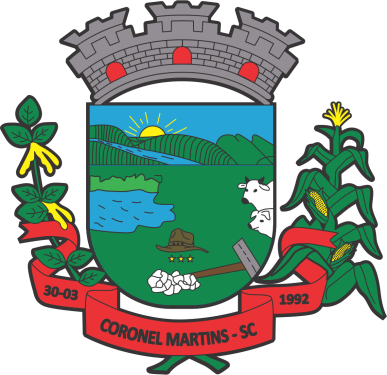 CAMPEONATO MUNICIPAL DE FUTEBOL SUÍÇO – CORONEL MARTINS-SC - EDIÇÃO 2022                                                                 FICHA DE INSCRIÇÃO NOME DA EQUIPE: ________________________________________________________________RESPONSÁVEL DA EQUIPE: _____________________________FONE CONTATO: _______________TÉCNICO: ________________________________________________________________________MASSAGISTA: ____________________________________________________________________OBS: DATA DA ENTREGA DA FICHA E ARBITRAL: 26 DE JANEIRO DE 2022, ÀS 19:00 NO GINÁSIO MUNICIPAL.OBS: Para ser inscrito e ter direito de disputar o Campeonato Municipal de Futebol de Suíço de Coronel Martins SC, edição 2022, os atletas deverão ter título de eleitor no Município (emitidos até 31/12/2021), folha de pagamento, comprovante de residência ou bloco de produtor ou qualquer outro documento que comprove vinculo com o município em seu nome até (31/12/2021) pelo qual disputará a competição. Nº                        ATLETA         Nº   RG       ASSINATURA0102030405060708091011121314